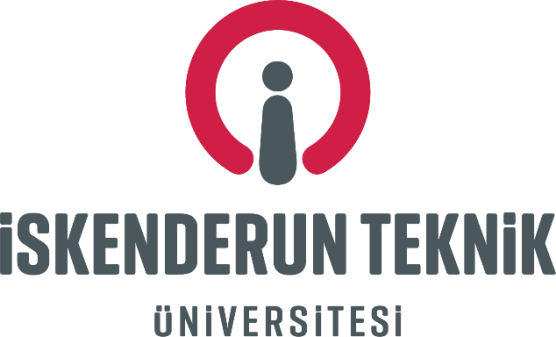 II. ULUSALJürili 19 Mayıs Karma Sergisi  18 – 21 Mayıs 2018İSKENDERUNII. ULUSALJürili 19 Mayıs Karma Sergisi  18 – 21 Mayıs 2018İSKENDERUNSERGİ KATILIM FORMUSERGİ KATILIM FORMUKATILIMCI BİLGİLERİKATILIMCI BİLGİLERİAdı SoyadıÖzgeçmiş300 kelimeyi geçmemeliPosta adresiEser bu adrese geri kargolanacaktırE – postaTelefonESER BİLGİLERİESER BİLGİLERİAdıÖlçüleriYapım yılıTekniği/MalzemesiEseri Tanıtan/Anlatan Yazı200 kelimeyi geçmemeliÖn  eleme  için  başvurular 19mayiskarmasergi@iste.edu.tr adresine e – posta yolu ile yapılmalıdır.E-postasının ekinde Sergi Katılım Formu, Eserin Tam Cepheden ve Detay Çekilmiş Görselleri ve Katılımcının fotoğrafı yer almalıdır (en az 300 dpi çözünürlükte ve JPEG formatında)Çalışma görsellerinize isim verirken katılımcının, “Adının baş harfi_Soyadı_boyut_jpg" şeklinde isim verilmelidir. Örnek: A_Çolak_70x100_01.jpgÖn eleme için son başvuru tarihi 02 Mayıs 2018’dir. Bu tarihten sonra yapılan başvurular değerlendirilmeye alınmayacaktır.Ön  eleme  için  başvurular 19mayiskarmasergi@iste.edu.tr adresine e – posta yolu ile yapılmalıdır.E-postasının ekinde Sergi Katılım Formu, Eserin Tam Cepheden ve Detay Çekilmiş Görselleri ve Katılımcının fotoğrafı yer almalıdır (en az 300 dpi çözünürlükte ve JPEG formatında)Çalışma görsellerinize isim verirken katılımcının, “Adının baş harfi_Soyadı_boyut_jpg" şeklinde isim verilmelidir. Örnek: A_Çolak_70x100_01.jpgÖn eleme için son başvuru tarihi 02 Mayıs 2018’dir. Bu tarihten sonra yapılan başvurular değerlendirilmeye alınmayacaktır.